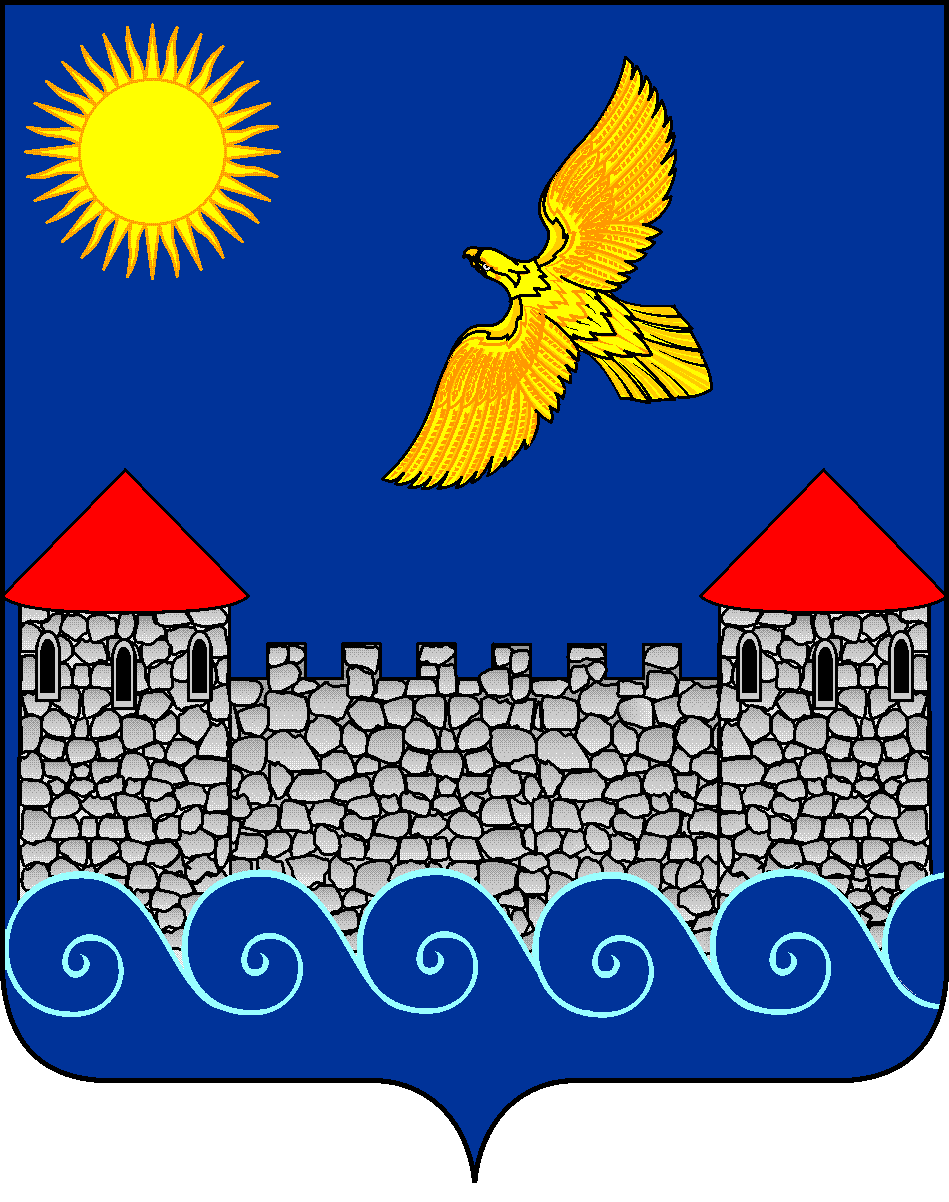 МУНИЦИПАЛЬНОЕ ОБРАЗОВАНИЕ«кингисеппский муниципальный район»Ленинградской областиКонтрольно – счетная  палата Главе МО «Нежновскоесельское поселение»А.В. Богданову           Главе администрацииМО «Нежновскоесельское поселение»А.С. ЖадануЗАКЛЮЧЕНИЕпо результатам внешней проверки отчетаоб исполнении бюджета муниципального образования  «Нежновское сельское поселение»Кингисеппского муниципального района Ленинградской областиза 2021 годг. Кингисепп 							           26 апреля 2022 годаОснование: статьи 264.4, 268.1 Бюджетного кодекса Российской Федерации (далее по тексту – Бюджетный кодекс РФ), статья 9 Федерального закона от 07.02.2011года №6-ФЗ «Об общих принципах организации и деятельности контрольно-счетных органов субъектов Российской Федерации и муниципальных образований, Соглашение от 20.12.2019г. №20 «О передаче Контрольно-счетной палате МО «Кингисеппский муниципальный район» полномочий контрольно-счетного органа муниципального образования «Нежновское сельское поселение» по осуществлению внешнего муниципального финансового контроля на период с на период с 01.01.2020г. по 31.12.2022г., Положение о бюджетном процессе в МО «Нежновское сельское поселение», утвержденное решением Совета депутатов МО «Нежновское сельское поселение» от 04.12.2017г. №51, пункт 12 Плана работы Контрольно-счетной палаты МО «Кингисеппский муниципальный район» на 2022 год.Цель проведения внешней проверки: определение полноты и соответствие нормативным требованиям составления и представления отчета об исполнении бюджета МО «Нежновское сельское поселение» за 2021 год (далее – отчет об исполнении бюджета).Основные задачи внешней проверки:- анализ представленной к проверке отчета об исполнении бюджета по составу, содержанию и сроку представления;  соответствие плановых показателей, указанных в отчётности, показателям утверждённого бюджета с учётом изменений, внесённых в ходе исполнения бюджета;- анализ показателей исполнения доходной и расходной части бюджета, оценка процента исполнения, причин отклонения;  анализ дебиторской и кредиторской задолженности, иных показателей годовой бюджетной отчетности;- проверка внутренней согласованности соответствующих форм отчётности (путем выборочной проверки соотношений между показателями форм бюджетной отчетности).По результатам внешней проверки годового отчета об исполнении бюджета МО «Нежновское сельское поселение» за 2021 год установлено следующее.Общие положенияВ соответствии с Уставом МО «Нежновское сельское поселение»  администрация муниципального образования «Нежновское сельское поселение» Кингисеппского муниципального района Ленинградской области (далее – Администрация) является исполнительным и распорядительным органом местного самоуправления на территории МО «Нежновское сельское поселение». Администрация действует на основании Положения, утвержденного решением Совета депутатов МО «Нежновское сельское поселение» от 19.12.2012г. №35.	Полномочия Администрации по решению вопросов местного значения определяются Федеральным законом от 06.10.2003 года №131-ФЗ «Об общих принципах организации местного самоуправления в РФ», Уставом МО «Нежновское сельское поселение», Положением об Администрации, решениями, принимаемыми Советом депутатов МО «Нежновское сельское поселение». 	Часть полномочий МО «Нежновское сельское поселение» переданы администрации МО «Кингисеппский муниципальный район» на основании решений Советов депутатов и соглашений, в том числе:- на формирование, исполнение и кассовое обслуживание бюджета; - по ведению учета граждан в качестве нуждающихся в жилых помещениях, предоставляемых по договору социального найма;- по осуществлению муниципального жилищного контроля.Решением Совета депутатов МО «Нежновское сельское поселение» от 29.07.2019 года № 39 полномочия контрольно-счетного органа МО  «Нежновское сельское поселение» по осуществлению внешнего муниципального финансового контроля переданы  Контрольно-счетной палате МО «Кингисеппский муниципальный район». 	Главным распорядителем средств бюджета поселения является администрация МО «Нежновское сельское поселение». Штатная численность администрации составляет: 5 – муниципальных служащих, 1 – немуниципальный служащий. Фактически замещено по состоянию на 01.01.2022 года – 5 муниципальных служащих.На основании постановления администрации МО «Нежновское сельское поселение» от 22.05.2018 года №58, создано муниципальное казенное учреждение культуры «Нежновский культурно-досуговый центр», со штатной численностью – 2,5 штатные единиц, по состоянию на 01.01.2022 года – все штатные единицы заняты.2. Анализ основных характеристик бюджетаМО «Нежновское сельское поселение» за 2021 годИсполнение бюджета МО «Нежновское сельское поселение» в 2021 году осуществлялось в соответствии с решением Совета депутатов от 13.12.2020г. №79 «О бюджете муниципального образования «Нежновское сельское поселение» Кингисеппского муниципального района Ленинградской области на 2021 год и на плановый период 2022 и 2023 годов» (с изменениями и дополнениями) и муниципальными нормативно-правовыми актами, принятыми во исполнение указанного решения.Бюджет Поселения в течение 2021 года уточнялся 3 раза путем внесения  изменения в решение о бюджете МО «Нежновское сельское поселение». Последняя корректировка параметров бюджета утверждена решением Совета депутатов МО «Нежновское сельское поселение» от 05.12.2021 года  №130. Кроме того, вносились изменения в показатели по доходам и расходам без внесения изменений в решение о бюджете по основаниям, определенным Бюджетным кодексом РФ.Основные характеристики бюджетаМО «Нежновское сельское поселение» за 2021 годТаблица №1 (тыс.руб.)	Плановые показатели бюджета МО «Нежновское сельское поселение» по состоянию на 01.01.2022 год составили:	- по доходам в сумме 23 095,6тыс.руб., т.е. увеличены в 2,2 раза или на 12 506,7тыс.руб. к первоначальному значению в сумме 10 588,9тыс.руб.; 	- по расходам (по сводной росписи) в сумме 29 355,5тыс.руб., т.е. с увеличением на 18 766,6тыс.руб. или в 2,7 раза к первоначальному значению -10 588,9тыс.руб.;	- бюджета запланирован с дефицитом в сумме 7 564,2тыс.руб., т.е. с увеличением от первоначального бездефицитного бюджета.Фактическое исполнение бюджета МО «Нежновское сельское поселение» за 2021год:- доходная часть бюджета исполнена в сумме 21 009,2тыс.руб. или 91,0% от уточненного плана в сумме 23 095,6тыс.руб. Отклонение составило в сумме 2 086,4тыс.руб. по причине поступления безвозмездных доходов из других бюджетов не в полном объеме (исполнение составило 90,2% от плана). - расходная часть бюджета исполнена в сумме 25 333,5тыс.руб. или 86,3% при уточненном плане – 29 355,5тыс.руб. Отклонение составило 4 022,0тыс.руб.;- бюджет исполнен с дефицитом в сумме 4 324,3тыс.руб. при прогнозируемом дефиците 7 564,2тыс.руб. По состоянию на 01.01.2022г. муниципальный долг отсутствует.3.  Анализ исполнения доходной части бюджета МО «Нежновское сельское поселение» за 2021 годЗа 2021 год в бюджет МО «Нежновское сельское поселение» поступило доходов в сумме 21 009,2тыс.руб. или 91,0% от уточненного плана – 23 095,6тыс.руб., и с увеличением в 2,2 раза от первоначального плана – 10 588,9тыс.руб.Структура общего объема доходной части бюджета МО «Усть-Лужское сельское поселение» за 2021 год приведена в диаграмме 1,2 и таблице №2. Диаграмма 1.  Структура доходной части бюджетаМО «Нежновское сельское поселение» за 2021 годКак следует из представленной структуры, в общем объеме доходов бюджета поселения за 2021 год, безвозмездные поступления (без дотации) составили наибольшую часть всех доходов – 52,0% или 10 910,8тыс.руб., налоговые доходы составили – 34,7% или 7 306,2тыс.руб., дотация – 12,1% или 2 551,1тыс.руб. неналоговые доходы составили – 1,2% или 241,1тыс.руб.Диаграмма 2. Динамика исполнения доходной части бюджета за 2019-2021 годы (тыс.руб.)Динамика и структура исполнения доходной части бюджета МО «Нежновское сельское поселение» за период 2019-2021годовТаблица №2 (тыс. руб.)Согласно динамике поступления доходов, наблюдается рост доходов за последние три года, в бюджет МО «Нежновское сельское поселение» в 2021 году поступило доходов в сумме 21 009,2тыс.руб., что больше, как относительно поступлений 2020 года на 3 810,1тыс.руб., так и к доходам 2019 года на 2 708,4тыс.руб., за счет увеличения безвозмездных поступлений от других бюджетов бюджетной системы РФ.Налоговых доходов в 2021 году поступило больше на 432,4тыс.руб. к уровню 2020 года, но меньше на 565,4тыс.руб. к уровню 2019 года.Поступление неналоговых доходов в 2021 году характеризуется снижением к уровню 2020 года на 132,6тыс.руб., и увеличением к уровню 2019 года на 150,2тыс.руб. 	Безвозмездных поступлений поступило больше на 3 510,3тыс.руб. к уровню 2020 года, и на 3 123,6тыс.руб. к уровню 2019 года.3.1 Анализ поступлений налоговых доходовОсновными собственными доходными источниками бюджета МО «Нежновское сельское поселение» в 2021 году являются поступления по налоговым доходам, которые составили в сумме 7 306,2тыс.руб. или 96,8% от поступления собственных (налоговых и неналоговых) доходов или 34,8% в общей сумме доходов.Структура поступлений налоговых доходов в 2021 году	Основными источниками налоговых поступлений в бюджет поселения в отчетном периоде являлись - земельный налог в сумме 4 308,7тыс.руб. (58,9% от общей суммы налоговых доходов) и акцизы на нефтепродукты – 2 120,7тыс.руб. (29,0%).	По земельному налогу, основному налоговому источнику доходов бюджета поселения, не исполнены плановые показатели. План в сумме 5 080,6тыс.руб. исполнен на 84,8% или в сумме 4 308,7тыс.руб. Отклонение составило в сумме 771,9тыс.руб., в связи с неисполнением обязательств плательщиками по уплате налога.По остальным налоговым доходным источникам поступило в бюджет поселения сверх утвержденных плановых назначений.По налогу на доходы физических лиц (НДФЛ) исполнение составило в сумме 634,4тыс.руб. или 111,8% от плана – 567,5тыс.руб. Дополнительно в бюджет поселения поступило в сумме 66,9тыс.руб. Налог от уплаты акцизов на нефтепродукты поступил в сумме 2 120,7тыс.руб., что составило 117,2% от плана. Дополнительно поступило 311,0тыс.руб.	По налогу на имущество в бюджет поступило 237,0тыс.руб. (план исполнен на 145,3%), в связи с погашением налогоплательщиками задолженности прошлых лет.	Единый сельскохозяйственный налог поступил в пределах плановых назначений в сумме 3,2тыс.руб. 	По госпошлине исполнение составило 137,5% или в сумме 2,2тыс.руб. Дополнительно поступило 0,6тыс.руб.3.2. Анализ поступлений неналоговых доходовУдельный вес поступлений неналоговых доходов в сумме собственных доходов составил 3,2% или 1,2% в общей сумме доходов бюджета МО «Нежновское сельское поселение». Поступление неналоговых доходов в бюджет за 2021 год составило в сумме 241,1тыс.руб. или 90,8% к годовым значениям в сумме 265,5тыс.руб. Не исполнены плановые показатели по доходам от использования муниципального имущества при плане в сумме 230,4тыс.руб., исполнено в сумме 206,0тыс.руб. (89,4% от плана) – в связи с наличием недоимки за аренду земельных участков в сумме 80,3тыс.руб. 	Поступления по доходам от штрафов, санкций, возмещение ущерба поступили в пределах плановых назначений в сумме 35,1тыс.руб. 3.3. Анализ  безвозмездных поступленийВ структуре доходов удельный вес безвозмездных поступлений, в общей сумме доходов бюджета 2021 года, составил 64,0% и поступили в сумме 13 461,9тыс.руб. или 89,8% от  плана в сумме 15 204,4тыс.руб., в том числе:* безвозмездные поступления от других бюджетов бюджетной системы (без учета возврата остатков субсидий, субвенций и иных межбюджетных трансфертов, имеющих целевое назначение прошлых лет) при уточненном плане в сумме                     15 204,4тыс.руб. поступили в сумме 13 701,1тыс.руб. (90,2% от плана), их них: - дотации – 2 551,1тыс.руб. (100% от плана), - субсидии – 5 346,8тыс.руб. (96,5% от плана), средства выделенные из бюджета Ленинградской области направлены на следующие мероприятия: на капитальный ремонт и ремонт автомобильных дорог общего пользования местного значения – 1 078,6тыс.руб. (84,5% от плана – 1 277,5тыс.руб.); на реализацию областных законов от 28.12.2018г. №147-оз «О старостах сельских населенных пунктов Ленинградской области и содействии участию населения в осуществлении местного самоуправления в иных формах на частях территорий муниципальных образований Ленинградской области» - 1 503,8тыс.руб. (100% от плана) и от 15.01.2018г. №3-оз «О содействии участию населения в осуществлении местного самоуправления в иных формах на территориях административных центров» - 1 059,3тыс.руб. (100% от плана), на мероприятия по сохранению целевых показателей повышения оплаты труда работникам культуры в сумме 366,5тыс.руб. (100% от плана), на поддержку развития общественной инфраструктуры – 1 036,5тыс.руб. (100% от плана);- субвенции на осуществление первичного воинского учета на территориях, где отсутствуют военные комиссариаты и на выполнение передаваемых полномочий субъектов РФ – 153,0тыс.руб. (100% от плана), - субвенция бюджетам поселений на осуществление отдельных полномочий Ленинградской области – 3,5тыс.руб., (поступило 100%);- иные межбюджетные трансферты на осуществление закрепленных за муниципальным образованием законодательством полномочий – 5 646,7тыс.руб. (81,3% от плана – 6 951,1тыс.руб.).4. Анализ недоимки по платежам в бюджетМО «Нежновское сельское поселение»                                                                                                                   Таблица №3 (тыс. руб.)Согласно данным таблицы, недоимка по платежам в бюджет по состоянию на 01.01.2022 года составила в общей сумме 1 703,2тыс.руб., что больше на 631,4тыс.руб. по сравнению с началом 2021 года. Из общей суммы недоимки – 95,3% составляет задолженность по платежам, главным администратором которых является ФНС России по Ленинградской области в сумме 1 622,9тыс.руб., в том числе: по налогу на имущество физических лиц – 844,1тыс.руб., по земельному налогу – 778,8тыс.руб. По сравнению с налом 2021 года недоимка по налоговым доходам увеличилась на 692,9тыс.руб. Недоимка по платежам, администрируемым администрацией поселения по состоянию на 01.01.2022 года составила в сумме 80,3тыс.руб. (4,7% от общей суммы задолженности) - задолженность по 5 заключенным договорам аренды за земли сельхозназначения.5. Анализ исполнения расходной части бюджета МО «Нежновское сельское поселение» за 2021 годПервоначальный план по расходам утверждён в сумме 10 588,9тыс.руб. В результате внесенных изменений, согласно данным уточненной сводной бюджетной росписи, уточненный план по расходам по состоянию на 01.01.2022г. составил – 29 355,5тыс.руб., что больше в 2,7 раза или на 18 766,6тыс.руб. от первоначального плана.	Фактическое исполнение расходной части бюджета за 2021 год составило в сумме 25 333,5тыс.руб. или 86,3% от плана, что меньше на 2 426,7тыс.руб. по сравнению с исполнением 2020 года (27 760,2тыс.руб.).Анализ исполнения расходной части бюджетаМО «Нежновское сельское поселение» в разрезе разделов                                                                                                                        Таблица №4  (тыс. руб.)Наибольший удельный вес в расходах бюджета за 2021 год занимают расходы на национальную экономику (31,4% от общей суммы расходов), на общегосударственные вопросы (23,8%), на жилищно-коммунальное хозяйство (23,2%) и культуру (17,4%).Согласно пояснительной записке (форма 0503160) годовой бюджетной отчетности за 2021 год, основные причины отклонений исполнения бюджета от бюджетных назначений следующие.По разделу 0100 «Общегосударственные вопросы» остаток бюджетных ассигнований составил в сумме 468,0тыс.руб. - расходы на обеспечение деятельности органов местного самоуправления осуществлялись исходя из фактической потребности. Средства резервного фонда в сумме 20,0тыс.руб. не освоены в связи с отсутствием возникновения чрезвычайных ситуаций.	По разделу 0500 «Жилищно-коммунальное хозяйство» - остаток бюджетных ассигнований составил 2 131,7тыс.руб., из них в основном:- в сумме 408,5тыс.руб., запланированные на содержание и ремонт памятников воинских захоронений, в связи с отсутствием подрядчика;- в сумме 1 689,3тыс.руб., запланированные на ремонт летней эстрады за счет средств добровольного пожертвования от АО «Концерн Росэнергоатом» «Ленинградская атомная станция», оплата произведена на основании актов выполненных работ.По разделу 0800 «Культура и кинематография» - остаток бюджетных ассигнований составил 1 195,6тыс.руб. - расходы на обеспечение стимулирующих выплат работникам культуры произведены по фактической потребности (средняя заработная плата работников культуры, установленная «дорожной картой» в сумме 36 810,02руб., фактически составила 37 651,15руб. или 102,3% от установленной).  Запланированные бюджетные ассигнования в сумме 1 120,6тыс.руб. на ремонт здания Нежновского сельского клуба, не исполнены, в связи с отсутствием подрядчика.Объем закупок за 2021 год составил 19 232,8тыс.руб., экономия в результате применения конкурентных закупок за 2021 год составила 7 805,8тыс.руб.5.1. Исполнение расходов бюджета поселения за 2021 годв разрезе муниципальных программТаблица №5 (тыс. руб.)1. Муниципальная программа «Развитие жилищно-коммунального хозяйства МО «Нежновское сельское поселение» исполнена на 99,3% или в сумме 2 929,3тыс.руб. при плане в сумме 2 949,9тыс.руб. В рамках муниципальной программы в отчетном проведены работы по ремонту кровли домов: в д. Нежново д. №2, в д. Пейпия ул. Копанское озеро д. №1, №2, №3, д. Стремление д.57.2. Муниципальная программа «Реализация социально-значимых проектов на территории МО «Нежновское сельское поселение» исполнена на 100% или в сумме 2 880,0тыс.руб. В отчетном периоде в рамках реализации Федерального закона от 15.01.2018г. №3-оз: проведены работы по благоустройству территории возле детской и спортивной площадки, установлена беседка; в рамках реализации Федерального закона от 28.12.2018г. №147-оз: проведен ремонт участка дороги в д. Большое Стремление, ремонт участков дороги в д. Заозерье по ул. Сосновой, произведено благоустройство кладбища д. Вассакара.3. Муниципальная программа «Развитие культуры и спорта в МО «Нежновское сельское поселение» исполнена на 78,6% или в сумме 4 391,8тыс.руб. при плане в сумме 5 587,4тыс.руб. В рамках программы бюджетные средства были направлены: на выплату заработной платы, стимулирующих выплат, на обеспечение деятельности МКУК «Нежновский культурно-досуговый центр», организацию поселенческих культурно-досуговых мероприятий и праздников. Расходы произведены в соответствии с фактической потребностью в отчетном периоде.МКУК «Нежновский культурно-досуговый центр за отчетный период было проведено 93 мероприятия, которые посетило 2234 человека. В библиотеке за отчетный период зарегистрировано 336 читателей, 1391 посещение, книговыдача в количестве 1538 экземпляров. По состоянию на 01.01.2022 года средняя заработная плата работников культуры составила 37 651,15руб. 4. Муниципальная программа «Развитие автомобильных дорог в Нежновском сельском поселении» исполнена на 96,6% или в сумме 6 375,0тыс.руб. при плане в сумме 6 601,7тыс.руб.  Выполнены работы по ремонту участка автомобильной дороги д. Большое Стремление, расчистка дорог от снега, проверка сметной документации по ремонту дорог.5. Муниципальная программа «Благоустройство территории МО «Нежновское сельское поселение» исполнена на 42,2% или в сумме                                 1 539,9тыс.руб. при плане в сумме 3 650,8тыс.руб. В рамках программы проведены работы по благоустройству территории в д. Нежново – уборка территории возле памятника О.А. Кипренского, детской площадки, контейнерной площадки. Проведены работы по борьбе с борщевиком Сосновского.6. Анализ дебиторской и кредиторской задолженности 						                     Таблица №5 (тыс.руб.)Дебиторская задолженность по состоянию на 01.01.2022г. составила 17 042,9тыс.руб., в том числе долгосрочная – 76,1тыс.руб., просроченная – 1 703,2тыс.руб. Общая сумма дебиторской задолженности на начало года увеличилась на 8 531,4тыс.руб., в основном по расчетам по доходам. Дебиторская задолженность сложилась в основном из следующих показателей:- в сумме 1 622,9тыс.руб. - по налоговым доходам (просроченная);- в сумме 14 290,4тыс.руб. - по расчетам по безвозмездным поступлениям от других бюджетов, начисленные на основании уведомлений по расчетам между бюджетами;- в сумме 270,8тыс.руб. – по расчетам по доходам от сдачи в аренду земель сельхозназначения, просроченная дебиторская задолженность по состоянию на 01.01.2022 года составляет 80,3тыс.руб. (неисполнение арендаторами своих обязательств по уплате арендной платы);- в сумме 118,0тыс.руб. - в результате произведенной предоплаты за поставку товаров, услуг;- в сумме 740,8тыс.руб. - задолженность по начисленной неустойке (пени) за нарушение условий муниципальных контрактов, в части сроков выполнения работ по муниципальным контрактам: от 10.11.2020года с ООО «ТеплоЭнергетик» по ремонту автомобильной дороги в д. Большое Стремление (начислена неустойка в сумме 294,5тыс.руб.), от 15.07.2020года с ООО «ГарантСтрой» по созданию мест (площадок) накопления ТКО (начислена неустойка в сумме 446,3тыс.руб.).Кредиторская задолженность по состоянию на 01.01.2022г. составила 3 010,0тыс.руб., (просроченная задолженность отсутствует) и по сравнению с началом года снизилась на 470,3тыс.руб. Кредиторская задолженность образовалась в основном по налоговым доходам – 2 895,5тыс.руб. Задолженность по принятым обязательствам в сумме 78,3тыс.руб. - задолженность по договору ГПХ за декабрь 2021г.  Текущая кредиторская задолженность по платежам в бюджет в сумме 36,2тыс.руб. - страховые взносы за декабрь 2021 года. Доходы будущих периодов в сумме 14 480,9тыс.руб. образовались в результате начислений сумм от целевых межбюджетных трансфертов из вышестоящих бюджетов в сумме 14 290,4тыс.руб., от сдачи в аренду земель сельскохозяйственного назначения в сумме 190,5тыс.руб.Резервы предстоящих расходов в сумме 541,4тыс.руб. сформированы на оплату отпусков и перечислений на обязательное социальное страхование.ВыводВ результате проведенного экспертно-аналитического мероприятия установлено соответствие показателей годового отчета показателям исполнения бюджета МО «Нежновское сельское поселение». Факты неполноты годового отчета, искажения бюджетной отчетности, существенно влияющие на полноту и достоверность бюджетной отчетности, не выявлены. Годовой отчет по составу, содержанию (перечню отраженных в нем показателей) и представлению соответствует установленным требованиям.По результатам внешней проверки исполнения бюджета МО «Нежновское сельское поселение» за 2021 год Контрольно-счетной палатой МО «Кингисеппский муниципальный район» установлено, что исполнение доходной части бюджета составило свыше 90%, при этом исполнение расходной части бюджета составило всего 86,3%.Бюджет исполнен с дефицитом в сумме 4 324,3тыс.руб. при плановом дефиците – 7 564,2тыс.руб. Муниципальный долг отсутствует.По состоянию на 01.01.2022 года средства на счетах бюджета в органе Федерального казначейства составили в сумме 3 479,2тыс.руб.Просроченная дебиторская задолженность по состоянию на 01.01.2022 года составила 1 703,2тыс.руб., просроченная кредиторская задолженность отсутствует.Балансовая стоимость основных средств по состоянию на 01.01.2022 года составила 28 495,8тыс.руб. В 2021 году поступило основных средств на сумму 621,1тыс.руб. Перед составлением годовой бюджетной отчетности проведена инвентаризация финансовых и нефинансовых активов (распоряжение от 16.12.2021года №44-р). Расхождений по результатам инвентаризации не выявлено. В целом, по результатам внешней проверки Контрольно-счетная палата                    МО «Кингисеппский муниципальный район» рекомендует к рассмотрению и утверждению отчет об исполнении бюджета МО «Нежновское сельское поселение» за 2021 год.  Главный инспектор Контрольно-счетной палаты МО «Кингисеппский муниципальный район»                                         Ю.С. ХитроваОсновныехарактеристики бюджетаПЛАН   на 2021 годПЛАН   на 2021 годФактическоеисполнение% исполненияОсновныехарактеристики бюджетапервоначальныйуточненныйФактическоеисполнение% исполненияОбщий объем доходов10 588,923 095,621 009,291,0%в т.ч. собственные доходы7 895,27 891,27 547,395,7%Общий объем расходов10 588,929 355,5 (по сводной росписи)25 333,586,3%Дефицит (-)--7 564,2-4 324,3хИсточники доходовИсполненоИсполнено2021 год2021 год2021 год2021 годИсточники доходовза 2019г.за 2020г.Уточнен-ный план ИсполненоОткло-нение от плана%исполненияИсточники доходовУточнен-ный план ИсполненоОткло-нение от плана%исполнения1.    Налоговые и неналоговые доходы – итого:7 962,57 247,57 891,27 547,3-343,995,7Налоговые доходы - всего7 871,66 873,87 625,77 306,2-319,595,9Налог на доходы физ. лиц482,9522,0567,5634,4+66,9111,8Земельный налог4 936,54 005,85 080,64 308,7-771,984,8Налог на имущество физических лиц448,9533,5163,2237,0+73,8145,3Акцизы на нефтепродукты1 964,01 807,81 809,72 120,7+311,0117,2Единый сельхозналог34,01,43,13,2+0,1100,3Госпошлина5,33,31,62,2+0,6137,5Неналоговые доходы - всего90,9373,7265,5241,1-24,490,8Доходы от использования имущества, находящего в муниципальной собственности37,652,0230,4206,0-24,489,4Доходы от оказания платных услуг и компенсации затрат государства6,176,30,00,00,0-Штрафы, санкции, возмещ. ущерба47,2245,435,135,10,01002.Безвозмездные поступления итого, из них:10 338,39 951,615 204,413 461,9-1 562,589,8Безвозмездные поступления от других бюджетов бюджетной системы, в том числе:10 432,59 983,015 204,413 701,1-1 503,390,2Дотация 1 871,63 408,52 551,12 551,10,0100Субсидии 6 103,94 710,35 545,75 346,8-198,996,5Субвенции146,7161,2156,5156,50,0100Иные межбюджетные трансферты2 310,31 703,06 951,15 646,7-1 304,481,3Безвозмездные поступления от негосударственных организаций30,030,00,00,00,0-Возврат остатков субсидий, субвенций и иных межбюджетных трансфертов, имеющих целевое назначение прошлых лет  -124,2-61,40,0-239,2-239,2-3.    Всего доходов18 300,817 199,123 095,621 009,2- 2 086,491,0Наименование доходовНедоимка посостоянию на 01.01.2021г.Недоимка посостоянию на 01.01.2022г.Отклоне-ние(+;-)1234=3-2Налог на имущество физич. лиц326,3844,1+517,5Земельный налог603,7778,8+175,0Итого по налоговым доходам:930,01 622,9+692,9Доходы, получаемые в виде арендной платы за земли, находящиеся в собственности поселения141,880,3-61,5Итого по неналоговым доходам:141,880,3-61,5Всего/: 1 071,81 703,2+631,4Наименование разделаИсполненоза 2020г.2021 год2021 год2021 год2021 годНаименование разделаИсполненоза 2020г.Уточненный план(согласно бюджет. росписи на 01.01.2022г.)ИсполненоОстаток бюджетных ассигнований% испол-нения12345=3-460100-общегосударственные вопросы6 359,16 496,36 028,3-468,093,00200-национальная оборона157,7153,0153,00,01000300-национальная безопасность и правоохранительная деятельность365,93,53,50,01000400-национальная экономика5 012,88 163,97 937,3-226,697,30500 - жилищно-коммунальное хозяйство3 039,87 994,35 862,6-2 131,773,40800 - культура и кинематография11 678,75 587,44 391,8-1 195,678,61000 - социальная политика1 146,2957,1957,0-0,199,9ИТОГО:27 760,229 355,525 333,5-4 022,086,3№ п/пНаименование программыПлан на 2021 годИсполненоЗа 2021 годОтклонение (+/-)% исполн.1Муниципальная программа «Развитие жилищно-коммунального хозяйства              МО «Нежновское сельское поселение»2 949,92 929,3-20,699,32Муниципальная программа «Реализация социально-значимых проектов на территории МО «Нежновское сельское поселение»2 880,02 880,00,01003Муниципальная программа «Развитие культуры и спорта в МО «Нежновское сельское поселение»5 587,44 391,8-1 195,678,64Муниципальная программа «Развитие автомобильных дорог в Нежновском сельском поселении»6 601,76 375,0-226,796,65Муниципальная программа «Благоустройство территории МО  «Нежновское сельское поселение»3 650,81 539,9-2 110,942,2ИтогоИтого21 669,818 116,0-3 553,883,6НаименованиезадолженностиДебиторскаязадолженностьДебиторскаязадолженностьКредиторскаязадолженностьКредиторскаязадолженностьНаименованиезадолженностина 01.01.2021г.на 01.01.2022г.на 01.01.2021г.на 01.01.2022г.Расчеты по доходам (1 20500000)7 611,016 184,13 241,12 895,5Расчеты по выданным авансам (1 20600000)159,7118,0ххРасчеты по ущербу и иным доходам (1 20900000)740,8740,8ххРасчеты по принятым обязательствам (1 30200000)хх0,078,3Расчеты по платежам в бюджет (1 30300000)0,00,0239,236,2ВСЕГО задолженность8 511,517 042,93 480,33 010,0Доходы будущих периодов(1 401 40 000)хх6 539,214 480,9Резервы предстоящих расходов(1 401 60 000)хх357,7541,7